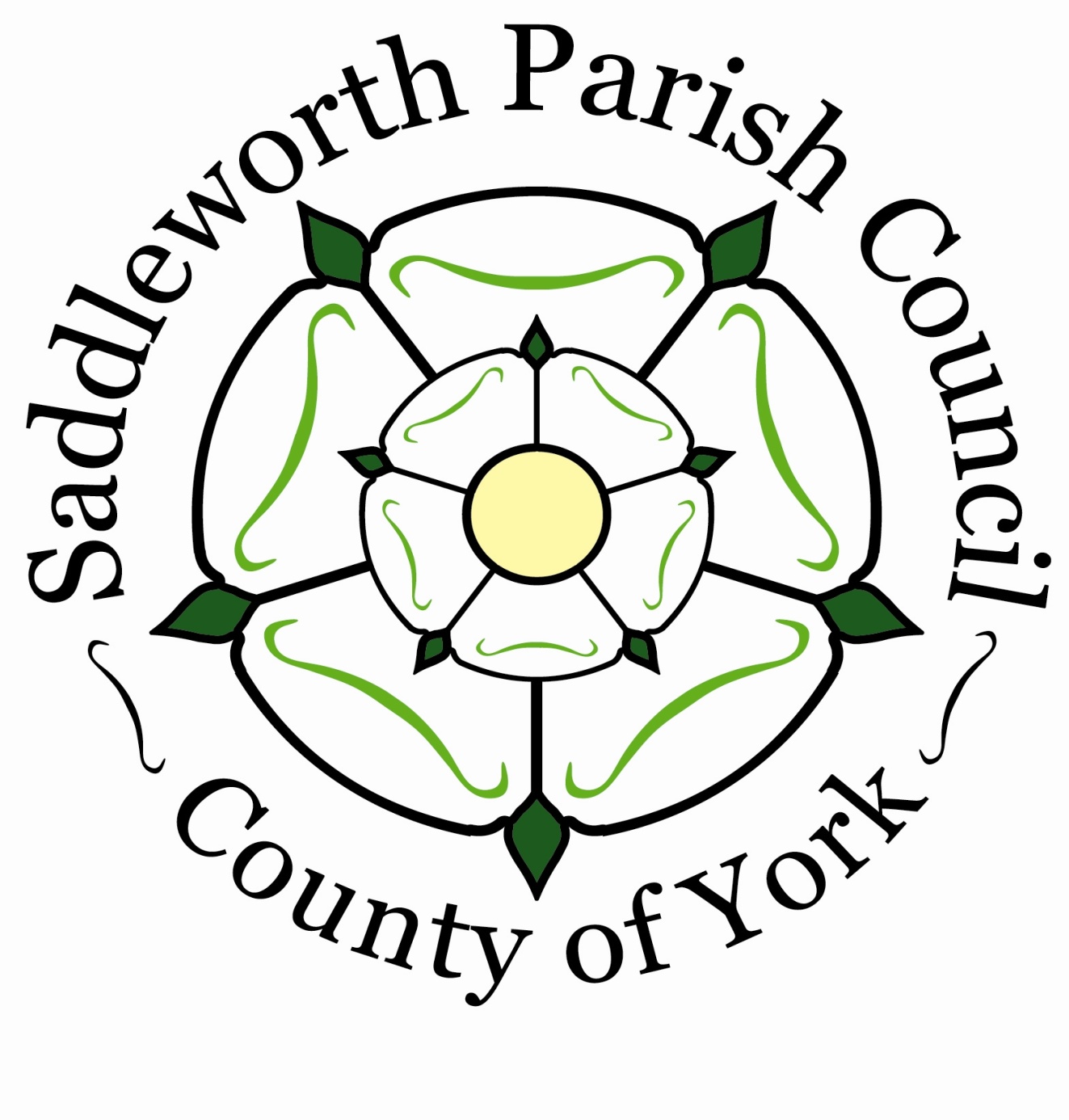 February 2024To:   All Members of the Saddleworth Parish CouncilDear Sir/MadamYou are hereby summoned to attend the Ordinary Christmas Council Meeting of the Parish Council to be held in the Council Chamber at Saddleworth Civic Hall, Uppermill on Monday 26 February at 7.30pm for the purpose of conducting the under mentioned business.Yours faithfullyK E AllottClerk to the Council                 AGENDAWelcome by the ChairmanPrayers led by Revd Paul MonkTo receive Public Questions Chairman’s Urgent BusinessTo receive apologies for AbsenceCorrespondenceTo receive Declarations of InterestNotice of Motion - on banking facilities: Proposer: Cllr Amy Wrigley, Seconder: Cllr Roger Blackmore.This council notes that:according to data from the Post Office, since 2015 Oldham East and Saddleworth has lost 75% of its banking facilities. There is no remaining bank available in the whole of Saddleworth Parish, which includes around 25,000 people, and covers nearly half the geographic area of Oldham Borough;the removal of ATM services has continued, leaving residents with limited options to get cash withdrawals;while branch and local Post Offices are able to fulfil some of the functions that banks did previously, they are not able to provide all of them.This council therefore: supports the principle of the provision of a banking hub to provide businesses and residents with the facilities that they need without the requirement to go to Oldham town centre;will request that LINK carry out an access to cash review for the area, which will determine whether the area should have a Post Office run banking hub.Notes: The form to request an access to cash review is available at https://www.link.co.uk/consumers/request-access-to-cash/To approve and confirm as a correct record the Draft Minutes of the Council Meeting held on 22nd January 2024 To note the minutes of the Strategic Planning Committee meeting held 25th January 2024To note the minutes of the Environment Committee meeting held 30th January 2024.To note the minutes of the Planning Committee meeting held 5th February 2024.To note the minutes of the Finance Committee meeting held 15th February 2024 (to follow by email).Community Fridge Scheme – update from the Task & Finish Group.Chairman’s Regalia – Finance Recommendation. Accounts for Payment 	Income £12,221.50	Expenditure   £29.600.04  Date of the next meeting:- Monday 25 March 2024 at 19.30hrs January24 PaymentsBank DateSupplierDetailsCode  Amount 02-Jan-24HMRC Tax & NI - Admin - 1/241032,973.2002-Jan-24HMRC Tax & NI - Civic  - 1/243011,555.8302-Jan-24GMPF Pensions - Admin - 12/231031,837.7202-Jan-24GMPF Pensions - Civic - 12/233011,019.4904-Jan-24ROCHDALE MBCDBS Checks x 5 Staff169122.5005-Jan-24AMAZONFire Retardant Fabric Spray30749.9908-Jan-24TV LICENCE TV Licence32413.2509-Jan-24STAFF Batteries - Heating Thermostats1058.0010-Jan-24ROWAN ASHWORTHAusterlands Bus Shelter Repair - 90%3072,667.6010-Jan-24CAPRICORN SECURITYBy Election 9/11/23318118.8010-Jan-24CAPRICORN SECURITYNashville 27/11/23318237.6010-Jan-24INNVICTUS Bar Cellar maintenance/repairs307265.0010-Jan-24S/WORTH HEATING Central Heating Repair - Ballroom307247.8710-Jan-24GREENFIELD PUBLISHMonthly Ads Dec 23 & Jan 24441165.6010-Jan-24GREENFIELD PUBLISHSite Manger Job Ad10658.8010-Jan-24ONLINE TROPHIES Xmas Lights Presentation - Trophies404156.0010-Jan-24CENTRE GLASS Cleaning Consumables306135.0610-Jan-24ELCONS HR/LAW HR/Legal Consultancy (14) - 12/23120121.2010-Jan-24BUCKLE J & SON Dawsons Field + Red Row Grass Cutting 11/23433110.0010-Jan-24SADD INDYSite Manger Job Ad106100.0010-Jan-24SEFTONS Payroll - 12/2316148.0010-Jan-24JAMES BRUENCivic Hall Grass Cutting 10/2330740.0010-Jan-24INFINITY IT Support 11/2311021.6010-Jan-24STAFFXmas Lights Presentation - Mileage40410.3510-Jan-24AMAZONDisposable Aprons3064.9712-Jan-24Salaries Admin - 12/231034,424.3112-Jan-24Salaries Civic  - 12/233012,800.8012-Jan-24EASY WEB SITES Website Management Fee - 12/23 & 1/2444057.9612-Jan-24EASY WEB SITES Vacancy tab created10660.0012-Jan-24STAFF Office Coffee1697.4715-Jan-24OMBCGeneral Rates - Civic Hall3041,160.0015-Jan-24OMBCRefuse collection308235.6015-Jan-24OMBCPest Control30830.0015-Jan-24OMBCRates - Cemetery21148.0015-Jan-24BT GROUP Phone/Internet 1/1/ - 31/3/24107411.5817-Jan-24WATER PLUSWater 1/12/23 - 31/12/23321406.4119-Jan-24CAPRICORN SECURITYThreetles 15/12/23318198.0019-Jan-24CENTRE GLASS Cleaning Consumables306109.5619-Jan-24J PARR / ALCOSalt for Spreading Outside Surfaces30757.1219-Jan-24STAFF Office Milk1693.0022-Jan-24COMMERCE BUSINESS Copier/Printer Usage  20/12/23 - 19/1/24105108.0222-Jan-24STAFFOffice Milk1691.6523-Jan-24SCREWFIXLadders x 2307218.9823-Jan-24AMAZONGrit Spreader30742.9525-Jan-24ADOBEAdobe Subs10519.9726-Jan-24SHORROCK TRICHEM  Hygiene SLA316140.8729-Jan-24MORRISONSXmas Lights Presentation - drinks40457.9729-Jan-24COOPXmas Lights Presentation - drinks40416.6131-Jan-24BRITISH GASElectricity 22/11/23 - 6/1/243022,161.2631-Jan-24EDF ENERGY Gas 2/1/23 - 15/1/243031,538.6631-Jan-24GMPF Pensions - Admin - 1/241031,043.3631-Jan-24GMPF Pensions - Civic - 1/24301261.1831-Jan-24J CARTWRIGHTXmas Lights Presentation - Buffet404175.0001-Feb-24CIA FIRE/SECURUTY Alarm Monitoring Contract 1/1 - 31/12/24307384.0001-Feb-24BRITISH GASElectricity 7/1 - 15/1/24302294.9701-Feb-24S/WORTH CRAFTS DELPH, Community Toilets Q4 23-24 125150.0001-Feb-24THE LITTLE SHOP, UPPERMILLCommunity Toilets Q4 23-24 125150.0001-Feb-24KING BILL , GREENFIELDCommunity Toilets Q4 23-24 125150.0001-Feb-24SWAN, DOBCROSSCommunity Toilets Q4 23-24 125150.0001-Feb-24GATE INN, DIGGLECommunity Toilets Q4 23-24 125150.0001-Feb-24JUNCTION INN, DENSHAWCommunity Toilets Q4 23-24 125150.0001-Feb-24ELCONS HR/LAW HR/Legal Consultancy (15) - 1/24120121.6001-Feb-24STAFF Xmas Lights Presentation -additional  trophy4048.2501-Feb-24STAFF Batteries - Post Scales1056.50   29,600.04 